KLASA:400-08/18-01/20URBROJ:2113/03-03-18-7Stubičke Toplice, 12.11.2018.Na temelju članka 117. st. 1. Zakona o socijalnoj skrbi (Nar. nov. br. 157/13, 152/14, 99/15 i 52/16, 16/17 i 130/17) i članka 46. st. 2. t. 3. Statuta Općine Stubičke Toplice (Službeni glasnik Krapinsko-zagorske županije br. 16/09, 9/13 i 15/18), Općinski načelnik utvrđuje prijedlogODLUKE O SOCIJALNOM PROGRAMUOPĆINE STUBIČKE TOPLICE ZA 2019. GODINUI.Općina Stubičke Toplice u proračunu za 2019. godinu osigurava sredstva za potrebe socijalne skrbi u iznosu  od  552.400,00 kuna.	Ovim Socijalnim programom, u okviru osiguranih sredstava, utvrđuju se prava utvrđena Zakonom o socijalnoj skrbi i druga prava i pomoći za osobe sa prebivalištem na području Općine Stubičke Toplice.II.Socijalnim programom za 2018. godinu raspoređuju se financijska sredstva koja se planiraju radi ostvarivanja prava sukladno Odluci o kriterijima za raspodjelu sredstava za potrebe socijalne skrbi (Službeni glasnik Krapinsko-zagorske županije br. 11/12, 2/14 i 41/17), Zakonu o socijalnoj skrbi (Nar. nov. br. 157/13, 152/14, 99/15, 52/16, 16/17 i 130/17), Zakonu o odgoju i obrazovanju u osnovnoj i srednjoj školi (Nar. nov. br. 87/08, 86/09, 92/10,105/10, 90/11, 5/12, 16/12, 86/12, 94/13, 152/14), Zakonu o Crvenom križu (Nar. nov. br. 71/10), Pravilniku o financiranju javnih potreba Općine Stubičke Toplice (Službeni glasnik Krapinsko-zagorske županije br. 23/15).	Izvori sredstava za financiranje aktivnosti koje obuhvaća socijalni program je proračun Općine – opći prihodi i primici te tekuće pomoći iz proračuna Krapinsko-zagorske županije.  III.IV.Prijedlog Odluke o socijalnom programu Općine Stubičke Toplice za 2019. godinu upućuje se Općinskom vijeću na donošenje.                     Općinski načelnik                        Josip Beljak, dipl.ing. agr.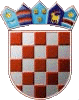 REPUBLIKA HRVATSKAKRAPINSKO-ZAGORSKA ŽUPANIJAOPĆINA STUBIČKE TOPLICENAČELNIKRedni brojOblik socijalne pomoćiStavka u proračunuPlan za 2019. godinu (kn)Naknada za troškove stanovanja i jednokratna naknadaA10700112.000,00Troškovi ogrjevaA10700115.000,00Jednokratna novčana pomoć za novorođeno dijeteA10700850.000,00Pomoć u obiteljskim paketimaA1070064.000,00Jednokratna naknada za pogrebne troškoveA1070053.000,00Prehrana u školskoj kuhinjiA10700418.000,00Stipendije učenicima i studentimaA107003175.000,00Sufinanciranje troškova prijevoza učenika i studenataA107009160.000,00      9.Prijevoz pokojnikaA1070133.000,0010.Sufinanciranje rada Crvenog križaA10710137.400,00    11.Sufinanciranje programa i projekata udruga i ostalih organizacija civilnog društva u području socijalne skrbiA10740135.000,0012.Smještaj učenika srednjih škola u učeničke domoveA10701225.000,0013.Odlazak učenika osnovne škole na natjecanjaA1070145.000,0014.Ostale naknade građanima i kućanstvimaA10701510.000,00UKUPNO:552.400,00